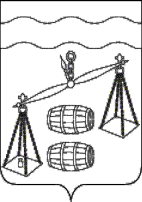 СЕЛЬСКОГО ПОСЕЛЕНИЯ«СЕЛО БОГДАНОВЫ КОЛОДЕЗИ»СЕЛЬСКАЯ ДУМАР Е Ш Е Н И ЕОт 19.04.2021г.                                                                    № 46Об  утверждении  отчета  об исполнениибюджета сельского поселения «Село Богдановы Колодези» за 2020 год        Рассмотрев протокол публичных слушаний по отчету об исполнении бюджета сельского поселения «Село Богдановы Колодези» за 2020 год, Сельская Дума сельского поселения «Село Богдановы Колодези»РЕШИЛА:        1. Утвердить отчет об исполнении бюджета  сельского поселения «Село Богдановы Колодези» за 2020 год по доходам в сумме 1994014 рублей 76 копеек, расходам 1900562 рубля 74 копейки и с профицитом бюджета в сумме 93452 рубля 02 копейки.        2. Утвердить исполнение доходов бюджета сельского поселения «Село Богдановы Колодези» за 2020 год по кодам классификации доходов бюджетов (приложение №1).       3. Утвердить исполнение расходов бюджета  сельского поселения «Село Богдановы Колодези» за 2020 год  по ведомственной структуре расходов (приложение №2).       4. Утвердить исполнение расходов бюджета сельского поселения «Село Богдановы Колодези» за 2020 год по разделам и подразделам  классификации расходов бюджетов (приложение №3).       5. Утвердить исполнение источников финансирования дефицита бюджета сельского поселения «Село Богдановы Колодези» за 2020 год по кодам классификации источников финансирования дефицитов бюджетов (приложение №4).      8. Настоящее решение вступает в силу с момента его подписания и подлежит обнародованию.      9. Контроль за исполнением настоящего решения возложить на администрацию сельского поселения «Село Богдановы Колодези».Глава сельского поселения«Село Богдановы Колодези»                                                           Г. М. Минакова